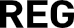 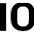 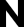 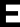 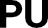 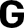 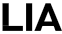 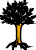 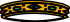 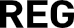 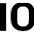 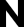 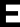 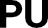 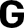 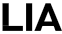 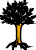 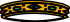 DIPARTIMENTO RISORSE FINANZIARIE E STRUMENTALI, PERSONALE E ORGANIZZAZIONE SEZIONE BILANCIO E RAGIONERIAIMPORTO TOTALENUMERO CREDITORI€ 24.879.271,00525